NOTA DE PRENSA ASSOCIACIÓ CULTURAL AMICS DE VINAROS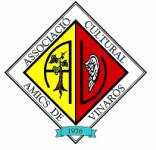 NOU NÚMERO DE LA COL·LECCIÓ MARE NOSTRUMAmics de Vinaròs publica Proposta de catàleg de Béns i Espais Protegits de Vinaròs Els autors, Aida Plomer i Oriol Marzà, classifiquen edificis, elements arquitectònics i espais d'interès per assegurar la seua protecció L'Associació Cultural Amics de Vinaròs continua apostant per la preservació del patrimoni local amb la publicació de Proposta de catàleg de Béns i Espais Protegits de Vinaròs, dins de la col·lecció Mare Nostrum. El llibre recull el treball d'observació, classificació i propostes realitzades pels arquitectes tècnics Aida Plomer i Oriol Marzà, sota la supervisió de l'historiador Arturo Oliver, després de l'encàrrec realitzat per Amics de Vinaròs, per tal d'actualitzar les anteriors propostes sobre conservació de patrimoni arquitectònic local. L'obra inclou llistats de béns i espais catalogats, llistat de patrimoni cultural desaparegut i construccions i elements d'interès. Compta amb un ampli apartat dedicat a normativa urbanística i s'ha elaborat un ampli fitxer en el qual apareixen classificats tots els edificis d'interès local -amb fotos, característiques arquitectòniques, estat de conservació, elements d'interès i fins i tot propostes sobre possibles actuacions-. Finalment, es proposa un llistat d'edificis protegits, amb paràmetres de protecció integral, parcial, ambiental, documental i espais arqueològics; també es suggereix la protecció de panells ceràmics devocionals emplaçats al nucli urbà i d'espais situats en el terme municipal amb inequívoc valor històric i arqueològic. Tal i com recordava el president d'Amics de Vinaròs, José Luis Pascual, "l'any 2000 vam publicar una proposta de catàleg que es va tenir en compte en la redacció del Pla General d'Ordenació Urbana que es va aprovar l'any 2001 i el 2006 traiem a la llum una altra proposta de béns immobles. Ara, fem un pas més i publiquem aquesta nova proposta de catàleg de béns i espais protegits, totalment professional i amb una rigorositat i objectivitat absolutes. Des d'Amics de Vinaròs la posem damunt de la taula per a què les autoritats locals la tinguen en compte, a l'hora d'evitar que es seguisquen perdent elements d'interès del nostre municipi". La publicació ha estat possible gràcies al patrocini de l'Ajuntament de Vinaròs. L'Alcalde i regidor d'Urbanisme, Juan Bautista Juan, destacava que "gràcies a aquest treball, generacions futures podran conèixer espais i edificis d'interès que poden passar desapercebuts però que encara existeixen i d'altres que, malauradament, han anat desapareixent". Juan mostrava la seua intenció que "l'administració local es comprometa amb la protecció d'espais urbans i edificis d'interès i fer-ho sense que supose  una càrrega per al propietari, sinó que el valor històric es transforme en un valor afegit de l'immoble" així com que "la protecció global d'espais urbans i del terme municipal, com ja s'ha fet amb plans especials com el de l'entorn del Puig del Misericòrdia". Els autors destacaven "el enriquidor de l'experiència, en poder anar descobrint elements que encara es conserven, no només edificis, sinó també elements de ferro forjat o colat, com els baixants de les canalitzacions, plaques commemoratives, finestres i reixes i molts elements que contribueixen a la riquesa patrimonial de Vinaròs ". Els socis d'Amics de Vinaròs rebran l'exemplar de forma gratuïta i es posarà a la venda a la llibreria Els Diaris.